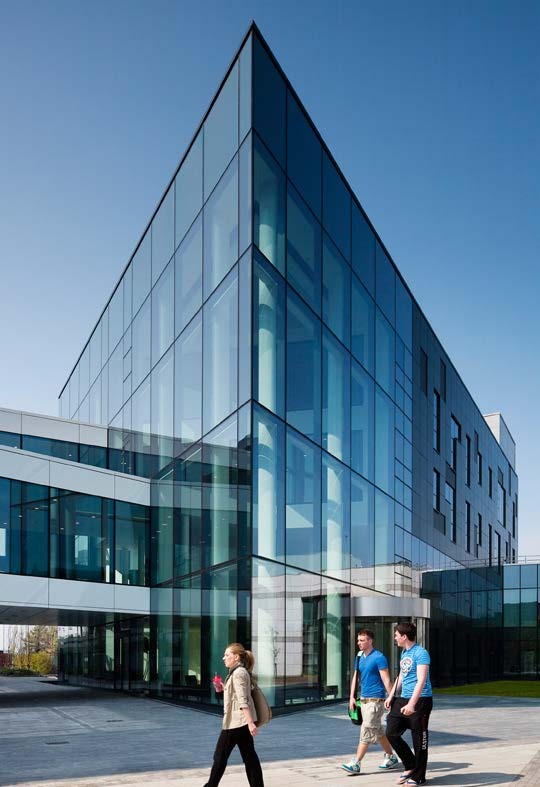 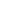 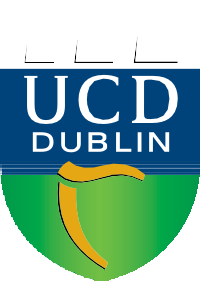 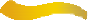 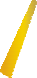 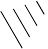 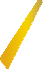 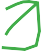 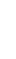 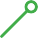 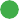 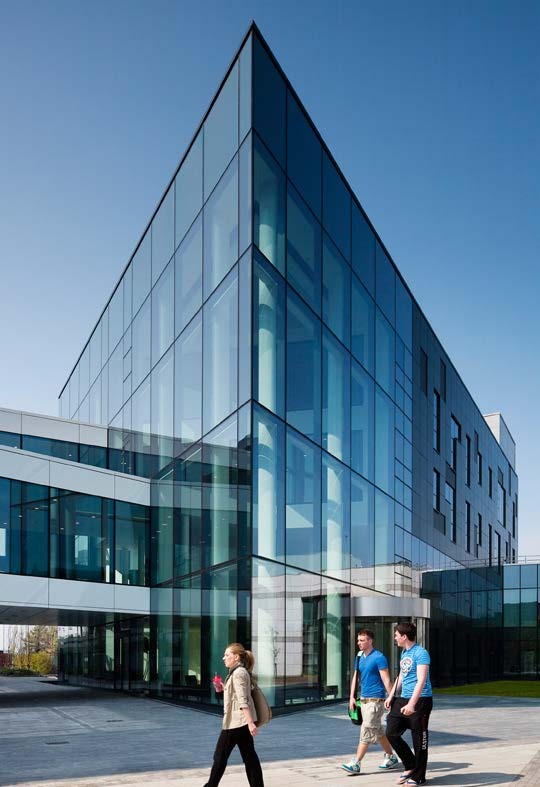 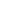 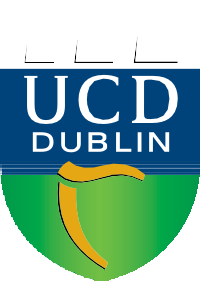 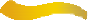 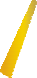 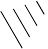 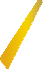 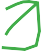 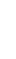 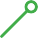 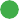 Student name: Student Number: Supervisor: DateYOUR CAREER DEVELOPMENT PLANHave you discussed your career plans with your supervisor?Yes No Are you familiar with the Careers advice and help available within UCD? Yes No Are you aware of current funding opportunities should you wish to continue a career in academia? Yes No Please give a brief summary of your career plansWhat approach are you taking for your future career goals?Are you using you Career connect account? If so, please supply a summary of the tools you have used in this platformComments from the RSP  Signature: 												Date_______________________________                                                                                  _______